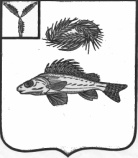    АДМИНИСТРАЦИЯМИУССКОГО МУНИЦИПАЛЬНОГО ОБРАЗОВАНИЯЕРШОВСКОГО МУНИЦИПАЛЬНОГО   РАЙОНА САРАТОВСКОЙ ОБЛАСТИПОСТАНОВЛЕНИЕот __15.03. 16 г.__№ ____10___О предоставлении в аренду земельногоучастка  Кузьминову А.А.     В соответствии с пп. 19 п. 2 статьи 39.6 Земельного кодекса РФ, п. 3 статьи 9 Федерального закона № 101-ФЗ «Об обороте земель сельскохозяйственного назначения», Федерального закона № 171-ФЗ «О внесении изменений в Земельный кодекс РФ и отдельные законодательные акты РФ», статьями 606-607 Гражданского кодекса РФ, на основании информирования населения в газете «Степной край» от 11 февраля 2016г.     № 6, учитывая что поступило одно заявление от Кузьминова Алексея Александровича, администрация Миусского муниципального образования Ершовского муниципального района ПОСТАНОВЛЯЕТ:1. Предоставить Кузьминову Алексею Александровичу, зарегистрированному по адресу: Саратовская область, Ершовский район, с. Миус, ул. Рабочая, д. № 5), сроком на два года одиннадцать месяцев, без проведения торгов, земельный участок из земель сельскохозяйственного назначения для сельскохозяйственного использования (пастбище) общей площадью 1,8475 га с кадастровым номером 64:13:110304:47, расположенный по адресу: Саратовская область, Ершовский район, территория Миусского муниципального образования.Ограничений в использовании земельного участка: нет.2.   Рекомендовать Кузьминову Алексею Александровичу обеспечить  государственную  регистрацию договора аренды  на земельный участок в соответствии с Федеральным законом «О государственной регистрации прав на недвижимое имущество и сделок с ним».Глава                                                                                                  Т.Ю. Лосева